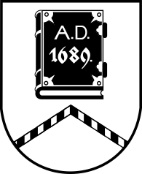 ALŪKSNES NOVADA PAŠVALDĪBAĪPAŠUMU ATSAVINĀŠANAS KOMISIJASĒDE Nr.1102.04.2024., plkst. 14:00Dārza ielā 11, Alūksnē, Alūksnes novadā, zālē, 1.stāvāDarba kārtībā:Par nekustamā īpašuma – zemes starpgabala “Varavīksnes 1”, Alsviķu pagastā, Alūksnes novadā izsoli.Par nekustamā īpašuma – zemes starpgabala “Vecmeisteri”, Alsviķu pagastā, Alūksnes novadā izsoli.